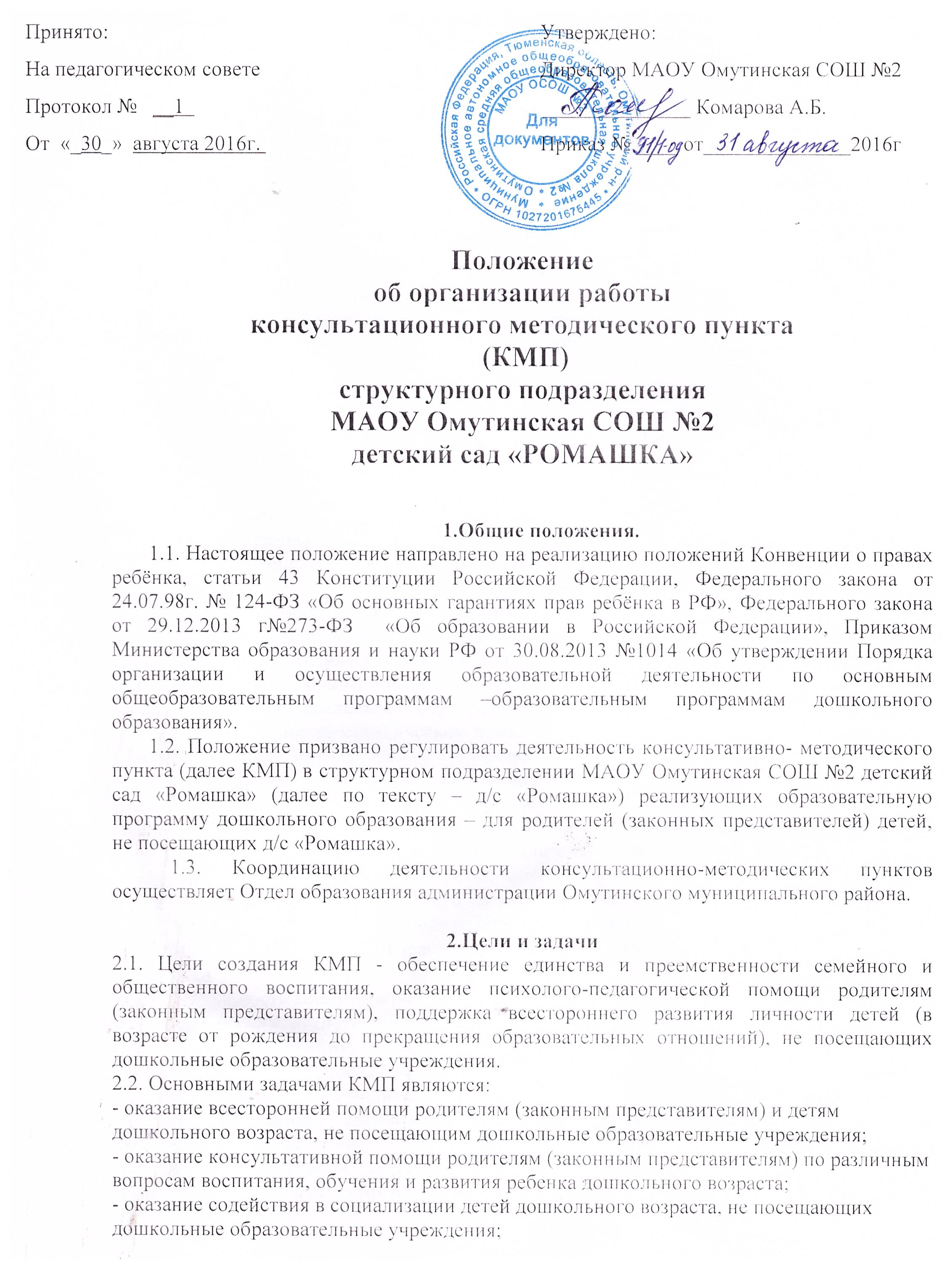 - проведение комплексной профилактики различных отклонений в физическом, психическом и социальном развитии детей дошкольного возраста, не посещающих образовательные учреждения;- обеспечение взаимодействия между государственным образовательным учреждением, реализующим общеобразовательную программу дошкольного образования, и другими организациями социальной и медицинской поддержки детей и родителей (законных представителей).    3. Организация работы консультационно-методического пункта и содержание образовательного процесса3.1. Консультационно-методические пункты создаются по решению учредителя (локальным распорядительным актом) на базе муниципальных образовательных организаций, реализующих общеобразовательные программы дошкольного образования и являются инфраструктурным объектом муниципальной образовательной организации.3.2. Наличие консультационно-методического пункта отражается в Уставе образовательной организации.3.3. Приём в учреждение осуществляется по личному заявлению родителя (законного представителя) ребенка при предъявлении оригинала документа, удостоверяющего личность родителя (законного представителя) на имя заведующего структурного подразделения МАОУ Омутинская СОШ № 2 детский сад «Ромашка». (Приложение 1)3.4. С родителями (законными представителями) заключается Договор. (Приложение 2)3.5. Право ведения образовательной деятельности консультационно-методического пункта дошкольное учреждение осуществляет в соответствии с действующей лицензией (разрешением) на право ведения образовательной деятельности.3.6. Деятельность консультационно-методического пункта может быть прекращена по инициативе образовательной организации и (или) по решению учредителя в случае экономической нецелесообразности содержания в связи с отсутствием социального заказа населения.3.7. Образовательная организация в консультационно-методическом пункте может самостоятельно использовать программы из комплекса вариативных программ, рекомендованных государственными органами управления образованием, а также разрабатывать собственные (авторские) модифицированные, адаптированные программы в соответствии с федеральными государственными требованиями. 3.8. В консультационно-методическом пункте могут быть использованы дополнительные образовательные программы и оказываться платные дополнительные услуги, выходящие за пределы общеобразовательной программы дошкольного учреждения, с учетом потребностей семьи на основе договора с родителями (законными представителями) и в соответствии с Уставом образовательного учреждения.3.9. Режим работы консультационно-методического пункта, условия содержания и длительность пребывания в них детей определяются образовательным учреждением самостоятельно с учетом социального заказа населения.3.10. Участниками образовательного процесса консультационно-методического пункта являются дети дошкольного возраста, родители (законные представители), педагогические работники.3.11. Деятельность консультационно-методического пункта регулируется:- положением о консультационно-методическом пункте, регламентирующем деятельность пункта для семей, воспитывающих детей на дому;- уставом дошкольного образовательного учреждения;- договором между ОО и родителями (законными представителями).3.12.Образовательная организация несет в установленном законом порядке ответственность за невыполнение консультационно-методическим пунктом функций, определенных Уставом образовательного учреждения, Договором с родителями (законными представителями).4. Документация консультационно-методических пунктов4.1.На КМП ведутся журналы: 4.1.1 Журнал учета работы консультационно-методического пункта психолого-педагогической помощи семьям, воспитывающим детей дошкольного возраста на дому специалистами ОО. 4.1.2. Журнал регистрации родителей (законных представителей), посещающих КМП психолого-педагогической помощи семьям, воспитывающим детей дошкольного возраста на дому в ОО. Журналы заполняют все специалисты ответственные за проведение консультаций.4.1.3. Журнал регистрации обращений к специалистам консультационно-методического пункта ОО.Начат______________________Окончен ___________________Рекомендации по заполнению граф:Графа 5. Данные представителя ребенка записываются полностью. Графа 7. Указывается кратко со слов представителя ребенка проблема, волнующая взрослого.Графа 8. Ставится должность, подпись с расшифровкой специалиста, проводившего обследование.Графа 9. Выводы специалистов должны содержать краткую характеристику нарушения (патологии) или его отсутствие. Рекомендации специалистов могут быть написаны в следующей форме, например, «Рекомендовано обратиться к _____________ (специалистам узкого профиля: психоневролог, офтальмолог и т.д.)».4.1.4. В конце учебного года проводится анализ о работе консультационно-методического пункта психолого-педагогической помощи семьям, воспитывающим детей дошкольного возраста на дому.4.1.5. Документация должна быть систематизирована, упорядочена и доступна для понимания профессионального педагогического сообщества региональной системы образования.5. Перечень условий организации консультационно-методического пункта при образовательном учреждении5.1.	Материально-техническое обеспечение- помещение для занятий;- мебель для занятий.5.2.	Кадровый состав консультационного пункта- ответственный за организацию работы КМП;- воспитатель;- учитель-логопед;5.3.	Программно-методическое и дидактическое обеспечение образовательного процесса:- Программа (план) деятельности консультационно-методического пункта - Тематика консультаций для родителей 5.4. Формы работы с родителями:- Инвариантные - групповые мероприятия для всех родителей: семинары, деловые игры, тренинги, консультации, лектории.- Вариантные:подгрупповые мероприятия для дифференцированных групп родителей в соответствии с запросами, потребностями;индивидуальные консультации для родителей;индивидуальная работа с родителями и их детьми по выявлению, профилактике и коррекции различных отклонений;совместные детско-родительские встречи в различных формах: занятия, игровые упражнения, досуговые и спортивные мероприятия.5.5.	Нормативно-правовая база консультационно-методического пункта- Приказ Учреждения об открытии консультационно-методического пункта;- Положение о консультационно-методическом пункте - Договор с родителями (законными представителями) об оказании консультационных услуг по оказанию психолого-педагогической помощи семьям, воспитывающим детей от рождения года до окончания образовательных отношений в Омутинском муниципальном районе Тюменской области (Приложение 2);- Должностные инструкции (Приложения 3,4,5);- Устав образовательного учреждения.6.Финансовое обеспечение консультационно- методического пункта6.1. Финансовое обеспечение консультационно-методического пункта в структурном подразделении МАОУ Омутинская СОШ №2 детский сад «Ромашка» осуществляется в соответствии с законодательством Российской Федерации и установленными нормативами.6.2. Источником финансирования консультационно-методического пункта в структурном подразделении МАОУ Омутинская СОШ №2 детский сад «Ромашка» являются:- субсидии и иные не запрещенные законом источники.7. Заключительные положенияНастоящее положение вступает в действие после утверждения приказом директора МАОУ Омутинской СОШ №2 и действует неопределённое время до принятия нового Положения.Приложение1Заведующей структурного подразделения МАОУ Омутинская СОШ № 2детский сад «Ромашка»________________________________                                                                                                  (Ф.И.О. заведующей)                                                                     ________________________________________________________________                                                                                                                               (Ф.И.О. родителя)                                                 Проживающего по адресу ________________________________________________________________Телефон ________________________Заявление Прошу зачислить моего ребенка ________________________________________________________________________________________________________                                                    (Ф.И.О. ребёнка, дата рождения) в консультативно-методический пункт (КМП) с «____»  _________ 20____г.  Дата                                                                                  Подпись родителей.Приложение 2ДОГОВОРо взаимных обязательствах в структурном подразделении МАОУ Омутинская СОШ №2 детский сад «Ромашка»  и родителей воспитанников№________«_______»__________201__г.  Структурное подразделение Муниципального автономного образовательного учреждения Омутинская средняя общеобразовательная школа № 2 детский сад «Ромашка», именуемое в дальнейшем «Детский сад», в лице заведующего детским садом _____________________________________________________________________________, с одной стороны, и матерью (отцом, лицом, их заменяющим) _____________________________________________________________________________именуемой в дальнейшем «Родитель», ребенка  _____________ ________________________________________________________________с другой стороны, заключили Настоящий договор о следующем:    1. Детский сад обязуется:1.1. Зачислить ребенка в консультативный пункт детского сада на основании заявления Родителя.1.2. По необходимости оказывать педагогическая  помощь  на дому.1.3. Обеспечивать охрану жизни и здоровья ребенка, его интеллектуальное, физическое и личностное развитие; осуществлять индивидуальный подход к ребенку, учитывая особенности его развития, заботиться об эмоциональном благополучии ребенка.1.4. Обучать ребенка по программам, утвержденным Министерством общего и профессионального образования РФ.1.5. Организовывать предметно-развивающую среду (помещения, оборудование, учебно-наглядные пособия, материал для игр).1.6. Организовывать деятельность ребенка в соответствии с его возрастом, индивидуальными особенностями, содержанием образовательных и коррекционных программ.1.7. Предоставлять услуги педагогов и специалистов: воспитателя, старшей медсестры, инструктора по физвоспитанию, психолога, логопеда.  1.8. Осуществлять медицинское обслуживание ребенка на период его пребывания в консультативном пункте детского сада.1.9. Сохранять место за ребенком в консультативном пункте детского сада в случае его болезни, а также отпуска и временного отсутствия Родителя по уважительной причине (болезнь, командировка и прочее).1.10. Обеспечивать сохранность имущества ребенка на период его пребывания в консультативном пункте детского сада.1.11. Оказывать квалифицированную помощь Родителю в воспитании и обучении ребенка, коррекции имеющихся отклонений в его развитии.1.12. Соблюдать настоящий Договор.     2. Родитель обязуется:2.1. Соблюдать настоящий Договор.2.2. Лично передавать и забирать ребенка у педагога, не передоверяя его лицам, не достигшим 16-летнего возраста.2.3. Приводить ребенка в опрятном виде, чистой одежде и обуви.2.4. Информировать детский сад о предстоящем отсутствии ребенка (отпуск, болезнь и прочее).2.5. Взаимодействовать с консультативным пунктом детского сада по всем направлениям воспитания и обучения ребенка, активно участвовать в совместных мероприятиях.     3. Детский сад имеет право:3.1. Отчислить ребенка при наличии медицинского заключения о состоянии здоровья ребенка, препятствующего его дальнейшему пребыванию в консультативном пункте.3.2. Вносить предложения по совершенствованию воспитания ребенка в семье.3.3. Расторгнуть настоящий Договор досрочно в случае систематического невыполнения Родителем своих обязательств, уведомив его об этом за 10 дней.     4. Родитель имеет право:4.1. Вносить предложения по улучшению работы с детьми в консультативном пункте детского сада.4.2. Заслушивать отчеты заведующей детским садом и педагогов о работе консультативного пункта.4.3. Расторгнуть настоящий Договор досрочно в одностороннем порядке, уведомив предварительно об этом руководителя детского сада за 10 дней.     5. Условия действия Договора.5.1. Договор действует с момента его подписания, может быть продлен, изменен, дополнен по соглашению сторон.5.2. Изменения, дополнения к Договору оформляются в виде приложения к нему.     6. Ответственность сторон.6.1. Стороны несут ответственность за неисполнение или ненадлежащее выполнение обязательств.     7. Срок действия Договора  с ______________ по _______________.     8. Стороны, подписавшие Договор:Исполнитель                                                                      ЗаказчикМАОУ Омутинская СОШ №2                              _____________________________________627070, Тюменская область,                                                                      (Ф.И.О.)                                                    с. Омутинское, ул. Советская, 233А                    _____________________________________ИНН 7220003754 КПП 722001001                                                    (серия, номер паспорта)ОКПО 45795675 ОКОГУ 49007                           _____________________________________ОГРН 1027201675445                                            _____________________________________                            Директор МОУ ОСОШ №2                                                         (адрес места жительства)                              А.Б. Комарова                                                                      ___________________________                                                                                                                               (подпись)Второй экземпляр получен лично ______/____________«    »                    201  гПриложение 3Должностная инструкция ответственного за организацию консультационно-методического пункта для родителей, дети которых не посещают дошкольные образовательные учреждения1. Общие положения1.1.  Ответственный за организацию   консультационно-методического пункта (далее – ответственный за КМП) относится к категории руководителей1.2. На период отпуска и временной нетрудоспособности ответственного за КМП его обязанности могут быть возложены на специалиста КМП. Исполнение обязанностей осуществляется в соответствии с законодательством о труде и Уставом учреждения на основании приказа руководителя.1.3. Ответственный за КМП должен иметь высшее профессиональное образование и стаж работы не менее 5 лет на педагогических или руководящих должностях, а также пройти соответствующую аттестацию.1.4. Ответственный за КМП подчиняется непосредственно руководителю.1.5.  Ответственному КМП непосредственно подчиняются работники КМП. 1.6. В своей деятельности ответственный  КМП руководствуется Конституцией и законами Российской Федерации, Уставом и законами или нормативными правовыми актами Тюменской области, указами Президента Российской Федерации, решениями Правительства Российской Федерации, администрации Тюменской области, администрации  Омутинского  муниципального района и органов управления образованием всех уровней по вопросам образования и воспитания обучающихся;  правилами и нормами охраны труда, техники безопасности и противопожарной защиты, Санитарными нормами и правилами, а также Уставом и локальными актами ОУ  (в том числе настоящей должностной инструкцией)2. ФункцииОсновными направлениями деятельности ответственного за    КМП являются:2.1. организация образовательной, воспитательной работы КМП с родителями и детьми, не посещающими дошкольные образовательные учреждения;2.2. создание режима соблюдения норм и правил техники безопасности КМП;2.3. взаимодействие с другими организациями. 3. Должностные обязанности Ответственный за КМП, выполняет следующие должностные обязанности:3.1. осуществляет общее руководство всеми направлениями деятельности учреждения в соответствии с законодательством Российской Федерации;3.2. определяет стратегию, цели и задачи развития учреждения, принимает решения о программном планировании ее работы;3.3. осуществляет разработку, утверждение и внедрение образовательных программ, годовых календарных планов,  правил внутреннего распорядка КМП и других локальных нормативных актов и учебно-методических документов;3.5. решает учебно-методические, административные, и иные вопросы, возникающие в процессе деятельности КМП;3.6. планирует, координирует и контролирует работу педагогических работников в рамках КМП;3.7. осуществляет подбор и расстановку кадров;3.8. определяет должностные обязанности работников, создает условия для повышения их профессионального мастерства;3.11. утверждает графики работы и педагогическую нагрузку работников КМП, 3.12. поощряет и стимулирует творческую инициативу работников, поддерживает благоприятный морально-психологический климат в коллективе;3.13. определяет совместно с комиссией по премированию   порядок и размеры премирования работников учреждения;3.14. выявляет контингент родителей (законных представителей) детей, не посещающих образовательные учреждения;3.15. обеспечивает создание необходимых условий для работы КМП;3.16. обеспечивает эффективное взаимодействие и сотрудничество с органами местного самоуправления, предприятиями и организациями, общественностью, родителями (законными представителями);3.17. организует и совершенствует методическое обеспечение образовательного процесса,3.18. руководит деятельностью психолого-медико-педагогического консилиума учреждения;3.20. обеспечивает учет, сохранность и пополнение учебно-материальной базы, учет и хранение документации; 3.22. управляет на праве оперативного управления имуществом КМП, полученным от учредителя;3.23. организует работу по созданию и обеспечению условий проведения образовательного процесса в соответствии с действующим законодательством о труде;3.24. назначает ответственных лиц за соблюдение требований охраны труда в помещениях КМП;3.25 утверждает должностные обязанности по обеспечению безопасности жизнедеятельности для специалистов КМП;3.26. принимает меры по внедрению предложений специалистов КМП, направленных на дальнейшее улучшение и оздоровление условий проведения образовательного процесса;3.27 проводит профилактическую работу по предупреждению травматизма и снижению заболеваемости работников;3.31. утверждает по согласованию с профкомом инструкции по охране труда для работающих; в установленном порядке организует пересмотр инструкций;4. Права Ответственный  КМП имеет право в пределах своей компетенции:4.2. поощрять и привлекать к дисциплинарной и иной ответственности работников КМП;4.4. присутствовать на любых занятиях, проводимых с родителями и детьми, посещающими КМП;4.5. вносить в необходимых случаях временные изменения в расписание занятий, отменять занятия, временно объединять группы для проведения совместных занятий.5. Ответственность5.1. Ответственный за КМП несет ответственность за уровень квалификации работников учреждения, реализацию образовательных программ в соответствии с учебным планом и графиком учебного процесса, за качество образования, жизнь и здоровье, соблюдение прав и свобод детей, родителей и работников учреждения во время образовательного процесса в установленном законодательством Российской Федерации порядке.5.2. За неисполнение или ненадлежащее исполнение без уважительных причин Устава учреждения и Правил внутреннего трудового распорядка и иных локальных нормативных актов, законных распоряжений управления образования, должностных обязанностей, установленных настоящей Инструкцией, в том числе за неиспользование предоставленных прав, ответственный за КМП несет дисциплинарную ответственность в порядке, определенном трудовым законодательством. За грубое нарушение трудовых обязанностей в качестве дисциплинарного наказания может быть применено увольнение.5.3. За применение, в том числе однократное, методов воспитания, связанных с физическим и (или) психическим насилием над личностью воспитанника, а также совершение иного аморального проступка ответственный КМП может быть освобожден от занимаемой должности в соответствии с трудовым законодательством и Законом Российской Федерации «Об образовании». Увольнение за данный проступок не является мерой дисциплинарной ответственности.5.4. За нарушение правил пожарной безопасности, охраны труда, санитарно-гигиенических правил организации учебно-воспитательного процесса ответственный за   КМП привлекается к административной ответственности в порядке и в случаях, предусмотренных административным законодательством.5.5. За виновное причинение учреждению или участникам образовательного процесса ущерба в связи с исполнением (неисполнением) своих должностных обязанностей ответственный за  КМП несет материальную ответственность в порядке и в пределах, установленных трудовым и (или) гражданским законодательством.
6. Взаимоотношения. Связи по должности6.2. ответственный за КМП взаимодействует:6.2.1. с Педагогическим советом ОУ;6.2.2. с отделом образования;6.2.3. с детской поликлиникой или детским отделением районной больницы;6.3. самостоятельно планирует свою работу на каждый учебный год 
(в соответствии с планом работы отдела образования);6.4. представляет в установленные сроки в установленной форме отчетность учредителю;6.5. получает от учредителя информацию нормативно-правового и организационно-методического характера, знакомится под расписку с соответствующими документами;6.6. систематически обменивается информацией со специалистами КМП по вопросам, находящимся в их компетенции.«____» _____________ 201__ г.С инструкцией ознакомлен  ________ подпись                      расшифровка подписи____________________      Приложение 4Должностная инструкция воспитателя консультационно-методического пункта1.   Общие положенияВоспитатель     является     сотрудником    консультационно-методического пункта (КМП), организующим жизнедеятельность детей и осуществляющим воспитательно-образовательный процесс.Воспитатель назначается на должность и увольняется с неё приказом руководителем ДОУ.Воспитатель   консультационно-методического пункта   назначается   из   числа   лиц, имеющих   необходимое профессиональное образование и специальную подготовку, а так же прошедших медицинское обследование.Воспитатель должен знать и в своей работе руководствоваться и применять:Конституцию   Российской   Федерации;   законы   Российской   Федерации;   решения Правительства Российской Федерации и органов управления образованием по вопросам образования; Конвенцию о правах ребенка; правила внутреннего распорядка, приказы и распоряжения руководителя ДОУ и иные локальные акты ДОУ; возрастную и специальную педагогику и психологию, физиологию и гигиену; основы доврачебной медицинской помощи;теорию и методику воспитательной работы; нормативные и методические документы по вопросам профессиональной и практической деятельности; новейшие достижения педагогической науки; правила и нормы охраны труда, техники безопасности, противопожарной защиты.1.5.	Воспитатель подчиняется  непосредственно  ответственному за КМП.2.   Основные задачи и обязанности: 2.1. Основными задачами воспитателя являются: охрана жизни и укрепление здоровья детей; создание  максимально  благоприятных условий,  обеспечивающих  интеллектуальное, личностное и физическое развитие детей;осуществление необходимой коррекции отклонений в развитии ребенка.2.2. Должностные обязанности:Обеспечивает посещение (выезд на дом) детьми занятий и других мероприятий, проводимых согласно утвержденной программе другими педагогическими и медицинскими работниками детского сада, утвержденными программами воспитания и обучения детей в детском саду.Содействует созданию благоприятных условий для индивидуального развития и нравственного формирования личности ребенка, его склонностей, интересов.Устанавливает личностный контакт с детьми и родителями (законными представителями), создает благоприятную эмоционально-психологическую атмосферу, в которой осуществляется обучение детей. Эмоционально-психологическая готовность к совместной деятельности с ребенком является базовым и непременным условием работы воспитателя КМП.Использует разнообразные приемы, методы и средства обучения.Ведет журнал регистрации родителей и детей..Совместно с медицинскими работниками обеспечивает сохранение и укрепление здоровья детей.Обеспечивает соблюдение прав и свобод, охрану жизни и здоровья детей в период воспитательного процесса.Обеспечивает при проведении занятий соблюдение правил и норм охраны труда, техники безопасности и противопожарной защиты.В профессиональной деятельности руководствуется общепринятыми нормами нравственности и правилами поведения, проявляет терпение, вежливость, тактичность, доброжелательное отношение и уважение к участникам образовательного процесса и другим лицам, примером собственного поведения способствует формированию общей культуры личности детей.Обеспечивает светский характер образования, не вправе использовать свое служебное положение для формирования того или иного отношения к религии.Работает по графику (расписанию), утвержденному ответственным  КМП.Предоставляет возможность администрации и/или назначенным ей лицам присутствовать на своих занятиях и любых мероприятиях, проводимых с воспитанниками при условии предварительного уведомления не позднее, чем накануне.Планирует свой рабочий день, определяет цели и задачи занятий, а также методы, приемы и формы их достижения (наличие и оформление годового, перспективного и календарного планов).Содержит в образцовом порядке (регулярно заполняет, ведет) и по первому требованию представляет руководству документацию группы:план воспитательно-образовательной работы;тетрадь учета инвентаря и игрушек;журнал учёта работы КМП;диагностические карты;журнал регистрации родителей.Участвует в деятельности методических объединений, педсоветов и других формах методической работы.Консультирует родителей (законных представителей) детей, не посещающих детский сад и педагогов по применению специальных методов и приемов оказания помощи детям, имеющим отклонения в развитии;Передает непосредственному руководителю информацию, полученную на совещаниях и семинарах, непосредственно после ее получения.Проходит периодическое медицинское обследование.Планирует и организует:изучение индивидуальных особенностей детей и динамики их развития, выявление специфики, определение состояния и перспектив развития;воспитательный процесс на занятиях с детьми;индивидуальную работу с детьми;установление связей семьи и детского сада.2.2.23.Обеспечивает:своевременное составление установленной отчетной документации, представление ее непосредственным руководителям;сохранность оборудования, мебели и санитарного состояния закрепленного помещения, а также любого другого помещения в котором воспитатель проводит какие-либо мероприятия с детьми;незамедлительное информирование директора (заведующего) КМП о невозможности выхода на работу с объяснением причин;- исполнение законных распоряжений и требований руководства.2.2.24.В случае возникновения препятствий для надлежащего исполнения должностных обязанностей, незамедлительно докладывает об этом директору (заведующему)  КМП с указанием обстоятельств, препятствующих исполнению, и мер, предпринятых для их устранения.3.   ПраваВоспитатель имеет право:3.1.Использовать разнообразные формы, приемы, методы и средства обучения в рамках государственных стандартов.Принимать участие в разработке воспитательной программы, в принятии решений Педагогического совета и любых других коллегиальных органов управления.По вопросам, находящимся в его компетенции, вносить на рассмотрение руководителя предложения по улучшению деятельности КМП и совершенствованию форм и методов организации труда; предлагать варианты устранения имеющихся в деятельности КМП недостатков.Запрашивать лично или по поручению руководства у сотрудников детского сада и родителей детей, не посещающих детский сад, информацию и документы, необходимые для выполнения должностных обязанностей.Участвовать в работе Педагогического Совета и всех методических служб КМП.Повышать свою квалификацию. ОтветственностьВоспитатель несет ответственность:За жизнь и здоровье детей во время учебно-воспитательного процесса.За неисполнение (ненадлежащее исполнение) своих должностных обязанностей, предусмотренных настоящей должностной инструкцией, в пределах, определенных трудовым законодательством Российской Федерации.4.3.За совершение в процессе осуществления своей деятельности правонарушения - в пределах, определенных административным, уголовным и гражданским законодательством Российской Федерации.4.4.За причинение материального ущерба - в пределах, определенных трудовым и гражданским законодательством Российской Федерации. За грубое нарушение трудовых обязанностей в качестве дисциплинарного наказания может быть применено увольнение.«      »____________ 201_ г.С должностной инструкцией ознакомлен(а):Ф.И.О.____________________________________      _________________                                                                                      (подпись)                                    Приложение 6Должностная инструкцияучителя–логопеда консультационного пункта1. Общие положения1.1. Учитель-логопед назначается и освобождается от должности заведующей ДОУ1.2. Учитель-логопед должен иметь высшее образование.1.3. Учитель-логопед подчиняется непосредственно ответственному КМП.1.4. В своей деятельности учитель-логопед руководствуется Конституцией Российской Федерации, законом Российской Федерации «Об образовании», «Типовым положением об общеобразовательном учреждении», Семейным кодексом Российской Федерации, указами Президента Российской Федерации, решениями Правительства Российской Федерации, и решениями Правительства Региона и органов управления образованием всех уровней по вопросам образования и воспитания обучающихся; положениями возрастной и специальной педагогики и психологии, методами и приемами предупреждения и исправления отклонений в развитии обучающихся, анатомо-физиологическими и клиническими основами дефектологии; административным, трудовым и хозяйственным законодательством; правилами и нормами охраны труда, техники безопасности и противопожарной защиты, а также Уставом и локальными правовыми актами детского сада (в том числе Правилами внутреннего трудового распорядка, приказами и распоряжениями директора (заведующей) КМП, настоящей должностной инструкцией),  Учитель-логопед соблюдает Конвенцию о правах ребенка.2. ФункцииОсновными направлениями деятельности учителя-логопеда являются: 2.1. осуществление деятельности по выявлению и коррекции отклонений в развитии детей;2.2. определение наличия и степени выраженности имеющихся у детей дефектов;2.3. формирование групп для занятий с учетом психофизического состояния детей. 3. Должностные обязанностиУчитель-логопед выполняет следующие должностные обязанности: 3.1. анализирует:- факторы, влияющие на отклонения в развитии у детей;- перспективные возможности в области осуществления коррекции отклонения в развитии у детей;3.2. прогнозирует:- тенденции изменения ситуации в обществе и в образовании для внесения предложений по корректировке стратегии развития КМП;3.3. планирует и организует:- обследование детей с целью выявления структуры и степени выраженности имеющихся у них отклонений в развитии;- мероприятия по повышению компетентности родителей по вопросам корректировки отклонений в развитии детей;- сбор и накопление информации об отклонениях в развитии детей;- систему внешних связей КМП, необходимых для успешной работы логопедической службы;3.4. координирует:- совместную деятельность отдельных участников образовательного процесса по вопросам коррекции отклонений в развитии, имеющихся у детей КМП;3.5. контролирует:- реализацию проектов и программ коррекции отклонений в развитии детей КМП;3.6. корректирует:- ход реализации проектов и программ коррекции отклонений в развитии детей КМП;3.7. разрабатывает:- программу развития и сопровождения детей;3.8. консультирует:- родителей (законных представителей) детей детского сада и педагогов по применению специальных методов и приемов оказания помощи детям, имеющим отклонения в развитии;3.9. обеспечивает:- ведение необходимой документации и представление необходимой отчетности;- проведение индивидуальных занятий по исправлению отклонений в развитии и восстановлению нарушенных функций;- осуществление связи с родителями (законными представителями) детей, имеющих отклонения в развитии;3.10. оформляет:- необходимую документацию по установленной форме.4. ПраваУчитель-логопед имеет право в пределах своей компетенции:4.1. принимать участие:- в разработке политики и стратегии развития КМП, в создании соответствующих стратегических документов;- в разработке, реализации и корректировке программ для детей, имеющих отклонения в развитии;4.2. вносить предложения: - о создании и ликвидации временных коллективов, групп и объединений, занимающихся проектами и программами корректировки отклонений в развитии детей;- о начале, прекращении или приостановлении конкретных проектов и программ корректировки отклонений в развитии детей; 4.3. устанавливать от имени КМП:- деловые контакты с лицами и организациями, могущими способствовать развитию проектов и программ корректировки отклонений в развитии детей;4.4. запрашивать:- для контроля и внесения корректив рабочую документацию специалистов КМП по вопросам корректировки отклонений в развитии у детей;4.5. контролировать и оценивать:- ход и результаты проектов и программ корректировки отклонений в развитии детей, налагать вето на те из них, которые чреваты отрицательным влиянием на развитие детей, не предусматривают профилактики, компенсации и преодоления возможных негативных последствий;4.6. присутствовать:- на любых мероприятиях, проводимых с детьми, имеющими отклонения в развитии, предупредив об этом педагога не позднее, чем накануне (без права входить в помещение после начала мероприятия и делать педагогу замечания);4.7. участвовать:- в работе Педагогического Совета и всех методических служб КМП, детского сада;- в принятии решений Педагогического совета и любых других коллегиальных органов управления;4.8. повышать:- свою квалификацию. 5. Ответственность5.1. За неисполнение или ненадлежащее исполнение без уважительных причин Устава распоряжений  ответственного за КМП и иных локальных нормативных актов, должностных обязанностей, установленных настоящей Инструкцией, в том числе за не использование прав, предоставленных настоящей Инструкцией, повлекшее дезорганизацию образовательного процесса, учитель-логопед несет дисциплинарную ответственность в порядке, определенном трудовым законодательством. За грубое нарушение трудовых обязанностей в качестве дисциплинарного наказания может быть применено увольнение.5.2. За применение, в том числе однократное, методов воспитания, связанных с физическим и (или) психическим насилием над личностью ребенка, учитель-логопед может быть освобожден от занимаемой должности в соответствии с трудовым законодательством и Законом Российской Федерации «Об образовании».5.3. За нарушение правил пожарной безопасности, охраны труда, санитарно-гигиенических правил учитель-логопед привлекается к административной ответственности в порядке и в случаях, предусмотренных административным законодательством.5.4. За виновное причинение КП или участникам образовательного процесса ущерба (в том числе морального) в связи с исполнением (неисполнением) своих должностных обязанностей, а также прав, предоставленных настоящей Инструкцией, учитель-логопед несет материальную ответственность в порядке и в пределах, установленных трудовым и (или) гражданским законодательством.6. Взаимоотношения. Связи по должностиУчитель-логопед: 6.1. работает в режиме ненормированного рабочего дня по графику, составленному исходя из 20-часовой рабочей недели и утвержденному директором (заведующим) КМП;6.2. планирует свою работу на каждый учебный год и каждый учебный модуль под руководством своего непосредственного руководителя. План работы утверждается директором (заведующим) КМП не позднее пяти дней с начала планируемого периода;6.3. представляет своему непосредственному руководителю письменный отчет о своей деятельности объемом не более пяти машинописных страниц в течение 10 дней по окончании каждого учебного модуля;6.4. получает от директора (заведующего) КМП информацию нормативно-правового характера, знакомится под расписку с соответствующими документами;6.5. систематически обменивается информацией по вопросам, входящим в свою компетенцию, с педагогическими работниками КМП;6.6. информирует руководителя о возникших трудностях на пути осуществления проектов и программ корректировки отклонений в развитии детей.С должностной инструкцией ознакомлена:«    »____________201_ г.	 _________________________Ф.И.О. _______________(подпись)                                    Прочие положения5.1. За получение консультативных услуг плата с родителей (законных представителей) не взимается.5.2. Результативность работы консультативного пункта определяется отзывами родителей и наличием в ДОУ методического материала.5.3. Для работы с детьми и родителями (законными представителями) используется учебно-материальная база ДОУ.5.4. Контролирует деятельность консультативного пункта заведующая ДОУ.№ п/пДата, время проведения консультацииТема консультацииФорма проведения консультацииФ.И.О. консультанта, должностьРекомендации, данные в ходе консультирования№п/пДата, времяпроведения консультацииТемаконсультацииФ.И.О. родителей (законных представителей)Проблемы в вопросах воспитания и обучения дошкольников№ п/пДата  обращенияФИО ребенкаДата рожденияФИО родителей (лиц их заменяющих)Домашний адрес, контактный телефонПроблема обращенияКонсультирующий специалистВыводы, рекомендации специалиста123456789